For students accessing lab computers on campus press CTRL-ALT-DEL, a copy of the lab policies will appear, press Ok if you agree with them and the below login screen will appear:USERNAME: Username is composed of your NetID  @student.commnet.eduExample: Peter Smith’s NetID is 00001111, therefore his username is:		(Use YOUR NetID)					   	 00001111@student.commnet.edu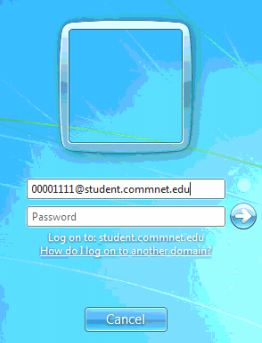 PASSWORD: Your initial password will be a combination of the following information:1st three characters of your birth month with only the first letter CAPITALIZEDAmpersand character (&)        Hint: hold the Shift key and press the number 7The last 4 digits of your Social Security Number      Example: Peter Smith has a birth date of 10/24/79 and SSN of 123-45-6789 would have the initial      Example Default Password:  Oct&6789You will be required to change your password the first time you logon. The password requirements are:At least eight charactersThree out of four of the following: uppercase characters, lowercase characters, numbers or special characters (!, $,#,%)Password must not contain all or part of the NetID, name, birthdate, or Social Security number. Password must differ from all previous passwords.Password must change every 90 days, but users can change it sooner.Choosing a good passwordChoosing a password sounds difficult but choosing items, interests, or people you know and adding numbers of meaning to the beginning or end can make for a good password. A good password is one that is easy for you to remember but very difficult for another person to guess.Password Resets:Lost or forgotten passwords can be reset at the following web address: http://www.commnet.edu/netid/ or by visiting the Registrar’s Office, the Information Desk, or by contacting the Information Technology Department.